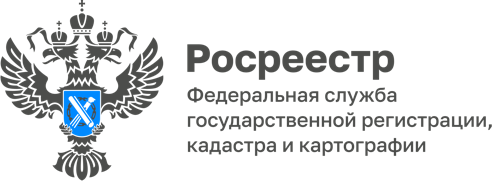 Что делать, если в документах на недвижимость обнаружена ошибка?В первой декаде июля в Управлении Росреестра по Республике Алтай проходил марафон «горячих» линий. Один из самых волнующих граждан вопросов, судя по количеству звонков, звучит так: «Что делать, если в документах на недвижимость обнаружена ошибка?».Начнем с того, какие вообще ошибки могут быть допущены? В зависимости от вида они подразделяются на:реестровые;технические.Как правило, технические и реестровые ошибки при внесении сведений об объектах недвижимости в ЕГРН возникают по разным причинам и имеют свои особенности при исправлении. Разберем в чем их принципиальное различие и как исправить уже возникшую ошибку в сведениях ЕГРН.Если недостоверные сведения были перенесены в реестр недвижимости из документов, представленных в Росреестр для кадастрового учета и регистрации прав, то в этом случае речь идет о реестровой ошибке.Чтобы исправить реестровую ошибку, необходимо запустить процедуру внесения изменений в сведения ЕГРН. Для этого требуется собрать необходимый пакет документов (межевой или технический планы и т.д.) и подать его в Росреестр.Стоит отметить, что Управление Росреестра и филиал ППК «Роскадастр» по Республике Алтай проводят мероприятия, направленные на исправление реестровых ошибок в сведениях ЕГРН. В рамках реализации государственной программы «Национальная система пространственных данных» реестровые ошибки исправляются на плановой основе, без привлечения средств правообладателей. В 1 полугодии 2023 г. исправлено 352 реестровые ошибки.Как показывает практика, большое количество ошибок допускается на стадии подачи заявлений на кадастровый учет и (или) регистрацию прав, когда заявитель делает опечатку, грамматическую или арифметическую ошибку в подаваемом заявлении. В этом случае речь идет о технических ошибках.Среди самых распространенных технических ошибок неправильное написание фамилии, имени и отчества правообладателей, адреса или площади объекта недвижимости и пр.Техническая ошибка может быть исправлена как по заявлению заинтересованного лица, так и по решению государственного регистратора прав в случае обнаружения им таковой.Материал подготовлен Управлением Росреестра по Республике Алтай